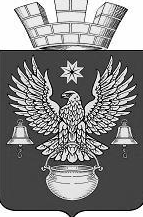 РЕШЕНИЕСОВЕТА НАРОДНЫХ ДЕПУТАТОВКОТЕЛЬНИКОВСКОГО ГОРОДСКОГО ПОСЕЛЕНИЯКОТЕЛЬНИКОВСКОГО МУНИЦИПАЛЬНОГО РАЙОНАВОЛГОГРАДСКОЙ ОБЛАСТИV СОЗЫВА«12» декабря 2023 г.                                                                                                  № 46/192О внесении изменений в решение Совета народных депутатов от 27.06.2023г. №34/153 «Об утверждении Положения о Бюджетномпроцессе в Котельниковском городском поселении Котельниковского муниципальногорайона Волгоградской области»В связи с вступлением в силу 04.08.2023 пункта 24 статьи 1 Федерального закона от 04.08.2023г. №416-ФЗ «О внесении изменений в Бюджетный кодекс Российской Федерации и отдельные законодательные акты Российской Федерации и о признании утратившими силу отдельных положений законодательных актов Российской Федерации», руководствуясь Уставом Котельниковского городского поселения Котельниковского муниципального района Волгоградской области, Совет народных депутатов Котельниковского городского поселения  РЕШИЛ:1. Внести изменения в пункт 3.3 Раздела 3 Положения о Бюджетном процессе в Котельниковском городском поселении Котельниковского муниципального района Волгоградской области. 2. Исключить из пункта 3.3 Раздела 3 Положения о Бюджетном процессе в Котельниковском городском поселении Котельниковского муниципального района Волгоградской области абзац «Порядок разработки, утверждения и реализации ведомственных целевых программ определяется администрацией Котельниковского городского поселения Котельниковского муниципального района Волгоградской области».3. Настоящее решение вступает в силу со дня его официального обнародования.Председатель                                                                 ГлаваСовета народных депутатов                                       КотельниковскогоКотельниковского городского                                   городского поселенияпоселения          ____________ С.Г. Кувикова                                       ____________ А.Л. ФедоровУтвержденоРешением Совета народных депутатов Котельниковского городского поселения Котельниковского муниципального района Волгоградской области. от 27.06.2023г. № 34/153ПОЛОЖЕНИЕо бюджетном процессе в Котельниковском городском поселении Котельниковского муниципального района Волгоградской области.1. Общие положения.1.1. Настоящее Положение о бюджетном процессе в Котельниковском городском поселении Котельниковского муниципального района Волгоградской области (далее – Положение) разработано в соответствии с Бюджетным кодексом Российской Федерации, Федеральным законом от 06.10.2003№ 131-ФЗ "Об общих принципах организации местного самоуправления в Российской Федерации" и регламентирует деятельность органов местного самоуправления Котельниковского городского поселения Котельниковского муниципального района (далее – Котельниковское городское поселение) по составлению и рассмотрению проекта бюджета Котельниковского городского поселения, утверждению и исполнению бюджета Котельниковского городского поселения, по осуществлению контроля за его исполнением и утверждению отчета об исполнении бюджета Котельниковского городского поселения. 1.2. Бюджетный процесс в Котельниковском городском поселении  регулируется Бюджетным кодексом Российской Федерации, иными нормативными правовыми актами Российской Федерации, Уставом Котельниковского городского поселения, настоящим Положением, муниципальными нормативными правовыми актами Совета народных депутатов Котельниковского городского поселения Котельниковского муниципального района Волгоградской области, иными издаваемыми в соответствии с Уставом Котельниковского городского поселения и настоящим Положением, муниципальными правовыми актами органов местного самоуправления. Глава муниципального образования, местная администрация и иные органы местного самоуправления и должностные лица местного самоуправления, предусмотренные Уставом Котельниковского городского поселения, издают муниципальные правовые акты, регулирующие правоотношения, указанные в пункте 1 настоящего Положения, в случаях, предусмотренных Бюджетным кодексом Российской Федерации, Уставом Котельниковского городского поселения и настоящим Положением.1.3. Муниципальные правовые акты Котельниковского городского поселения, принимаемые на основании и во исполнение настоящего Положения, не могут противоречить нормам (положениям) настоящего Положения.В случае противоречий между нормами (положениями) настоящего Положения и нормами (положениями) других муниципальных правовых актов Котельниковского городского поселения, регулирующими бюджетные правоотношения, применяются нормы (положения) настоящего Положения.1.4. Внесение изменений в настоящее Положение, а также приостановление его положений или признание таких положений утратившими силу осуществляются отдельными решениями Совета народных депутатов Котельниковского городского поселения Котельниковского муниципального района Волгоградской области и не могут быть включены в тексты решений Совета народных депутатов Котельниковского городского поселения Котельниковского муниципального района Волгоградской области, изменяющих (приостанавливающих, признающих утратившими силу) другие муниципальные правовые акты Котельниковского городского поселения или содержащих самостоятельный предмет правового регулирования.1.5. Понятия и термины, используемые в настоящем Положении, применяются в значениях, определенных Бюджетным кодексом Российской Федерации.2. Участники бюджетного процессав Котельниковском городском поселении.2.1. Участниками бюджетного процесса в Котельниковском городском поселении являются:Глава Котельниковского городского поселения;Совет народных депутатов Котельниковского городского поселения Котельниковского муниципального района Волгоградской области;Администрация Котельниковского городского поселения;         Контрольно-счетная палата Котельниковского муниципального района Волгоградской области;Отдел бюджетно-финансовой политики Котельниковского муниципального района Волгоградской области;Руководитель Отдела бюджетно-финансовой политики Котельниковского муниципального района Волгоградской областиГлавные распорядители, распорядители и получатели средств бюджета Котельниковского городского поселения Котельниковского муниципального района Волгоградской области;Главные администраторы (администраторы) доходов бюджета Котельниковского городского поселения Котельниковского муниципального района Волгоградской области;Главные администраторы (администраторы) источников финансирования дефицита бюджета Котельниковского городского поселения Котельниковского муниципального района Волгоградской	 области.2.2. Глава Котельниковского городского поселения обладает следующими бюджетными полномочиями:подписывает и направляет для официального опубликования принятые Советом народных депутатов Котельниковского городского поселения Котельниковского муниципального района Волгоградской области решения о бюджете Котельниковского городского поселения Котельниковского муниципального района Волгоградской области, об утверждении годового отчета об исполнении бюджета Котельниковского городского поселения Котельниковского муниципального района Волгоградской области; осуществляет иные бюджетные полномочия в соответствии с Бюджетным кодексом Российской Федерации, иными нормативными правовыми актами Российской Федерации, Уставом Котельниковского городского поселения Котельниковского муниципального района Волгоградской области и настоящим Положением.2.3. Совет народных депутатов Котельниковского городского поселения Котельниковского муниципального района Волгоградской области  обладает следующими бюджетными полномочиями:рассматривает и утверждает бюджет Котельниковского городского поселения Котельниковского муниципального района Волгоградской области, годовой отчет об исполнении бюджета Котельниковского городского поселения Котельниковского муниципального района Волгоградской области; осуществляет контроль в ходе рассмотрения отдельных вопросов исполнения бюджета Котельниковского городского поселения Котельниковского муниципального района Волгоградской области на своих заседаниях, заседаниях комиссий, рабочих групп, слушаний и в связи с депутатскими запросами;формирует и определяет правовой статус органов внешнего муниципального финансового контроля;осуществляет иные бюджетные полномочия в соответствии с Бюджетным кодексом Российской Федерации, федеральными законами от 07.05.2013 № 77-ФЗ "О парламентском контроле", от 06.10.2003 № 131-ФЗ "Об общих принципах организации местного самоуправления в Российской Федерации", от 05.04.2013 № 41-ФЗ "О Счетной палате Российской Федерации", от 07.02.2011№ 6-ФЗ "Об общих принципах организации деятельности контрольно-счетных органов субъектов Российской Федерации и муниципальных образований", иными нормативными правовыми актами Российской Федерации, Уставом Котельниковского городского поселения Котельниковского муниципального района Волгоградской области и настоящим Положением.2.4. Администрация Котельниковского городского поселения Котельниковского муниципального района Волгоградской области обладает следующими бюджетными полномочиями:устанавливает порядок и сроки составления проекта бюджета Котельниковского городского поселения Котельниковского муниципального района Волгоградской области с соблюдением требований, устанавливаемых Бюджетным кодексом Российской Федерации и муниципальными правовыми актами Совета народных депутатов Котельниковского городского поселения Котельниковского муниципального района Волгоградской области ; обеспечивает составление проекта бюджета Котельниковского городского поселения Котельниковского муниципального района Волгоградской области; вносит проект бюджета Котельниковского городского поселения Котельниковского муниципального района Волгоградской области с необходимыми документами и материалами на утверждение Советом народных депутатов Котельниковского городского поселения Котельниковского муниципального района Волгоградской области ;разрабатывает и утверждает методики распределения и (или) порядки предоставления межбюджетных трансфертов, если иное не предусмотрено Бюджетным кодексом Российской Федерации;составляет бюджетную отчетность Котельниковского городского поселения Котельниковского муниципального района Волгоградской области;представляет отчет об исполнении бюджета Котельниковского городского поселения Котельниковского муниципального района Волгоградской области на утверждение Советом народных депутатов Котельниковского городского поселения Котельниковского муниципального района Волгоградской области;обеспечивает управление муниципальным долгом;устанавливает порядок формирования муниципального задания на оказание муниципальных услуг (выполнение работ) муниципальными учреждениями;устанавливает порядок осуществления бюджетных инвестиций в объекты муниципальной собственности и принятия решений о подготовке и реализации бюджетных инвестиций в объекты муниципальной собственности;устанавливает порядок принятия решений о предоставлении бюджетных инвестиций юридическим лицам, не являющимся муниципальными учреждениями, муниципальными унитарными предприятиями, из бюджета Котельниковского городского поселения Котельниковского муниципального района Волгоградской области;устанавливает порядок ведения реестра расходных обязательств Котельниковского городского поселения Котельниковского муниципального района Волгоградской области;устанавливает порядок использования бюджетных ассигнований резервного фонда администрации Котельниковского городского поселения Котельниковского муниципального района Волгоградской области, предусмотренных в составе бюджета Котельниковского городского поселения Котельниковского муниципального района Волгоградской области;осуществляет муниципальные заимствования от имени Котельниковского городского поселения Котельниковского муниципального района Волгоградской области в соответствии с Бюджетным кодексом Российской Федерации и Уставом Котельниковского городского поселения Котельниковского муниципального района Волгоградской области;от имени Котельниковского городского поселения Котельниковского муниципального района Волгоградской области предоставляет муниципальные гарантии, заключает договоры о предоставлении муниципальных гарантий, об обеспечении исполнения принципалом его возможных будущих обязательств по возмещению гаранту в порядке регресса сумм, уплаченных гарантом во исполнение (частичное исполнение) обязательств по гарантии и выдает муниципальные гарантии;устанавливает порядок проведения анализа финансового состояния принципала, проверки достаточности, надежности и ликвидности обеспечения, предоставляемого в соответствии с абзацем третьим пункта 1.1 статьи 115.2 Бюджетного кодекса Российской Федерации, при предоставлении муниципальной гарантии, а также порядок проведения мониторинга финансового состояния принципала, контроль за достаточностью, надежностью и ликвидностью предоставленного обеспечения после предоставления муниципальной гарантии;устанавливает порядок определения при предоставлении муниципальной гарантии минимального объема (суммы) обеспечения исполнения обязательств принципала по удовлетворению регрессного требования гаранта к принципалу по муниципальной гарантии в зависимости от степени удовлетворительности финансового состояния принципала;выступает эмитентом муниципальных ценных бумаг, утверждает Генеральные условия эмиссии и обращения муниципальных ценных бумаг;утверждает перечень главных администраторов доходов бюджета Котельниковского городского поселения Котельниковского муниципального района Волгоградской области в соответствии с общими требованиями, установленными Правительством Российской Федерации;утверждает перечень главных администраторов источников финансирования дефицита бюджета Котельниковского городского поселения Котельниковского муниципального района Волгоградской области в соответствии с общими требованиями, установленными Правительством Российской Федерации;устанавливает порядок разработки и утверждения, период действия, а также требования к составу и содержанию бюджетного прогноза Котельниковского городского поселения Котельниковского муниципального района Волгоградской области на долгосрочный период с соблюдением требований Бюджетного кодекса Российской Федерации;устанавливает порядок разработки прогноза социально-экономического развития Котельниковского городского поселения Котельниковского муниципального района Волгоградской области;одобряет прогноз социально-экономического развития Котельниковского городского поселения Котельниковского муниципального района Волгоградской области;устанавливает с соблюдением положений Бюджетного кодекса Российской Федерации форму и порядок разработки среднесрочного финансового плана Котельниковского городского поселения Котельниковского муниципального района Волгоградской области; устанавливает порядок формирования перечня налоговых расходов Котельниковского городского поселения Котельниковского муниципального района Волгоградской области; обеспечивает исполнение бюджета Котельниковского городского поселения Котельниковского муниципального района Волгоградской области;утверждает отчет об исполнении бюджета Котельниковского городского поселения Котельниковского муниципального района Волгоградской области за первый квартал, полугодие и девять месяцев текущего финансового года;осуществляет иные бюджетные полномочия в соответствии с Бюджетным кодексом Российской Федерации, иными нормативными правовыми актами Российской Федерации, Уставом Котельниковского городского поселения Котельниковского муниципального района Волгоградской области и настоящим Положением.     2.5. Отдел бюджетно-финансовой политики Котельниковского муниципального района Волгоградской области обладает следующими бюджетными полномочиями:составляет проект бюджета Котельниковского городского поселения Котельниковского муниципального района Волгоградской области;утверждает перечень кодов подвидов по видам доходов бюджета Котельниковского городского поселения Котельниковского муниципального района Волгоградской области, главными администраторами которых являются органы местного самоуправления Котельниковского городского поселения Котельниковского муниципального района Волгоградской области (или) находящиеся в их ведении муниципальные казенные учреждения;утверждает перечень кодов видов источников финансирования дефицитов бюджета Котельниковского городского поселения Котельниковского муниципального района Волгоградской области, главными администраторами которых являются органы местного самоуправления Котельниковского городского поселения Котельниковского муниципального района Волгоградской области и (или) находящиеся в их ведении муниципальные казенные учреждения;осуществляет ведение реестра источников доходов бюджета Котельниковского городского поселения Котельниковского муниципального района Волгоградской области;осуществляет анализ финансового состояния принципала, проверки достаточности, надежности и ликвидности обеспечения, предоставляемого в соответствии с абзацем третьим пункта 1.1 статьи 115.2 Бюджетного кодекса Российской Федерации, при предоставлении муниципальной гарантии Котельниковского городского поселения Котельниковского муниципального района Волгоградской области, а также мониторинг финансового состояния принципала, контроля за достаточностью, надежностью и ликвидностью предоставленного обеспечения после предоставления муниципальной гарантии;ведет учет выданных муниципальных гарантий, увеличения муниципального долга по ним, сокращения муниципального долга вследствие исполнения принципалами либо третьими лицами в полном объеме или в какой-либо части обязательств принципалов, обеспеченных гарантиями, прекращения по иным основаниям в полном объеме или в какой-либо части обязательств принципалов, обеспеченных гарантиями, осуществления гарантом платежей по выданным гарантиям, а также в иных случаях, установленных муниципальными гарантиями;ведет муниципальную долговую книгу;организует исполнение бюджета Котельниковского городского поселения Котельниковского муниципального района Волгоградской области;устанавливает порядок составления и ведения сводной бюджетной росписи;осуществляет иные бюджетные полномочия в соответствии с Бюджетным кодексом Российской Федерации, иными нормативными правовыми актами Российской Федерации, Уставом Котельниковского городского поселения Котельниковского муниципального района Волгоградской области и настоящим Положением.  2.6. Руководитель финансового органа обладает следующими бюджетными полномочиями:- осуществляет утверждение сводной бюджетной росписи;- осуществляет внесение изменений в сводную бюджетную роспись;- осуществляет иные бюджетные полномочия в соответствии с Бюджетным кодексом Российской Федерации, иными нормативными правовыми актами Российской Федерации, Уставом Котельниковского городского поселения Котельниковского муниципального района Волгоградской области и настоящим Положением.2.7. Контрольно-счетная палата Котельниковского муниципального района Волгоградской области обладает бюджетными полномочиями, установленными   Уставом Котельниковского городского поселения Котельниковского муниципального района Волгоградской области и (или) нормативным правовым актом Совета народных депутатов Котельниковского городского поселения Котельниковского муниципального района Волгоградской области в соответствии с федеральными законами от 07.02.2011 № 6-ФЗ "Об общих принципах организации и деятельности контрольно-счетных органов субъектов Российской Федерации и муниципальных образований", от 06.10.2003 № 131-ФЗ"Об общих принципах организации местного самоуправления в Российской Федерации", другими федеральными законами и иными нормативными правовыми актами Российской Федерации.2.7. Бюджетные полномочия других участников бюджетного процесса определяются Бюджетным кодексом Российской Федерации, иными нормативными правовыми актами Российской Федерации, Уставом Котельниковского городского поселения Котельниковского муниципального района Волгоградской области и настоящим Положением.3. Составление проекта бюджета Котельниковского городского поселения Котельниковского муниципального района Волгоградской области.3.1. Проект бюджета Котельниковского городского поселения Котельниковского муниципального района Волгоградской области составляется и утверждается сроком на три года - очередной финансовый год и плановый период.3.2. Составление проекта бюджета Котельниковского городского поселения Котельниковского муниципального района Волгоградской области на очередной финансовый год и плановый период осуществляется администрацией Котельниковского городского поселения Котельниковского муниципального района Волгоградской области в соответствии с Бюджетным кодексом Российской Федерации, Уставом Котельниковского городского поселения Котельниковского муниципального района Волгоградской области, настоящим Положением  и основывается на:основных направлениях бюджетной и налоговой политики Котельниковского городского поселения Котельниковского муниципального района Волгоградской области; прогнозе социально-экономического развития Котельниковского городского поселения Котельниковского муниципального района Волгоградской области на очередной финансовый год и плановый период;бюджетном прогнозе (проекте бюджетного прогноза, проекте изменений бюджетного прогноза) Котельниковского городского поселения Котельниковского муниципального района Волгоградской области на долгосрочный период (в случае если представительный орган муниципального образования принял решение о его формировании в соответствии с требованиями Бюджетного кодекса Российской Федерации);муниципальных программах (проектах муниципальных программ, проектах изменений муниципальных программ).3.3. Порядок разработки, реализации и оценки эффективности реализации муниципальных программ Котельниковского городского поселения Котельниковского муниципального района Волгоградской (далее – муниципальные программы) определяется администрацией Котельниковского городского поселения Котельниковского муниципального района Волгоградской области;Объем бюджетных ассигнований на финансовое обеспечение реализации муниципальных программ и ведомственных целевых программ утверждается решением Совета Народных Депутатов Котельниковского городского поселения Котельниковского муниципального района Волгоградской области о бюджете Котельниковского муниципального района Волгоградской области по соответствующей каждой программе целевой статье расходов бюджета.Информация о ресурсном обеспечении муниципальных программ должна указываться в муниципальных программах по источникам финансирования (средства федерального бюджета, средства бюджета Волгоградской области, средства бюджета Котельниковского муниципального района Волгоградской области, внебюджетные источники), по главным распорядителям, подпрограммам (при наличии в муниципальных программах подпрограмм), основным мероприятиям муниципальных программ, по годам реализации муниципальных программ.В проектах изменений муниципальных программ объемы бюджетных ассигнований на финансовое обеспечение реализации муниципальных программ должны предусматриваться в соответствии с решением Совета народных депутатов Котельниковского городского поселения Котельниковского муниципального района Волгоградской области о бюджете Котельниковского городского поселения Котельниковского муниципального района Волгоградской области3.4. Перечень налоговых расходов Котельниковского городского поселения Котельниковского муниципального района Волгоградской области формируется в порядке, установленном администрацией Котельниковского городского поселения Котельниковского муниципального района Волгоградской области, в разрезе муниципальных программ и их структурных элементов, а также направлений деятельности, не относящихся к муниципальным программам.Оценка налоговых расходов Котельниковского городского поселения Котельниковского муниципального района Волгоградской области осуществляется ежегодно в порядке, установленном администрацией Котельниковского городского поселения Котельниковского муниципального района Волгоградской области с соблюдением общих требований, установленных Правительством Российской Федерации.Результаты указанной оценки учитываются при формировании основных направлений бюджетной и налоговой политики Котельниковского городского поселения Котельниковского муниципального района Волгоградской области, а также при проведении оценки эффективности реализации муниципальных программ.3.5. Решением Совета народных депутатов Котельниковского городского поселения Котельниковского муниципального района Волгоградской области утверждаются:- основные характеристики бюджета Котельниковского городского поселения Котельниковского муниципального района Волгоградской области на очередной финансовый год и плановый период, к которым относятся общий объем доходов бюджета Котельниковского городского поселения Котельниковского муниципального района Волгоградской области, общий объем расходов бюджета Котельниковского городского поселения Котельниковского муниципального района Волгоградской области, дефицит (профицит) бюджета Котельниковского городского поселения Котельниковского муниципального района Волгоградской области; - общий объем условно утверждаемых (утвержденных) расходов на первый год планового периода в объеме не менее 2,5 процента общего объема расходов бюджета Котельниковского городского поселения Котельниковского муниципального района Волгоградской области (без учета расходов бюджета, предусмотренных за счет межбюджетных трансфертов из других бюджетов бюджетной системы Российской Федерации, имеющих целевое назначение), на второй год планового периода в объеме не менее 5 процентов общего объема расходов бюджета Котельниковского городского поселения Котельниковского муниципального района Волгоградской области (без учета расходов бюджета, предусмотренных за счет межбюджетных трансфертов из других бюджетов бюджетной системы Российской Федерации, имеющих целевое назначение); - верхние пределы муниципального внутреннего долга Котельниковского городского поселения Котельниковского муниципального района Волгоградской области, муниципального внешнего долга Котельниковского городского поселения Котельниковского муниципального района Волгоградской области (при наличии у Котельниковского городского поселения Котельниковского муниципального района Волгоградской области обязательств в иностранной валюте) по состоянию на 1 января года, следующего за очередным финансовым годом и каждым годом планового периода; - прогноз поступлений по налогам, сборам, платежам и поступлений из других бюджетов бюджетной системы Российской Федерации на очередной финансовый годи плановый период; - общий объем бюджетных ассигнований, направляемых на исполнение публичных нормативных обязательств Котельниковского городского поселения Котельниковского муниципального района Волгоградской области в очередном финансовом году и плановом периоде; - объем межбюджетных трансфертов, получаемых из других бюджетов и (или) предоставляемых другим бюджетам бюджетной системы Российской Федерации в очередном финансовом году (очередном финансовом году и плановом периоде);- ведомственная структура расходов бюджета Котельниковского городского поселения Котельниковского муниципального района Волгоградской области на очередной финансовый год и плановый период; - распределение бюджетных ассигнований по разделам, подразделам, целевым статьям, группам (группам и подгруппам) видов расходов либо по разделам, подразделам, целевым статьям (муниципальным программам и непрограммным направлениям деятельности), группам (группам и подгруппам) видов расходов и (или) по целевым статьям (муниципальным программам и непрограммным направлениям деятельности), группам (группам и подгруппам) видов расходов классификации расходов бюджетов на очередной финансовый год (очередной финансовый год и плановый период), а также по разделам и подразделам классификации расходов бюджетов в случаях, установленных муниципальным правовым актом представительного органа Котельниковского городского поселения Котельниковского муниципального района Волгоградской области;- программы внутренних и внешних муниципальных заимствований Котельниковского городского поселения Котельниковского муниципального района Волгоградской области на очередной финансовый год и плановый период; - источники финансирования дефицита бюджета Котельниковского городского поселения Котельниковского муниципального района Волгоградской области на очередной финансовый год и плановый период; - программа муниципальных гарантий на очередной финансовый год и плановый период; - нормативы распределения доходов между бюджетами городских, сельских поселений, входящих в состав муниципального района в случае, если они не установлены Бюджетным кодексом Российской Федерации, законом Волгоградской области о бюджете Волгоградской области, иными законами Волгоградской области и муниципальными правовыми актами Котельниковского городского поселения Котельниковского муниципального района Волгоградской области, принятыми в соответствии с положениями Бюджетного кодекса Российской Федерации.- иные показатели местного бюджета, установленные решением Совета народных депутатов Котельниковского городского поселения Котельниковского муниципального района Волгоградской области.3.6. Не позднее чем за 5 дней до установленного настоящим Положением срока внесения администрацией Котельниковского городского поселения Котельниковского муниципального района Волгоградской области на рассмотрение Совета народных депутатов Котельниковского городского поселения Котельниковского муниципального района Волгоградской области проекта решения о бюджете Котельниковского городского поселения Котельниковского муниципального района Волгоградской области рассматриваются:- проект бюджета Котельниковского городского поселения Котельниковского муниципального района Волгоградской области на очередной финансовый год и плановый период, представленный Отделом бюджетно-финансовой политики и казначейства Администрации Котельниковского муниципального района;- прогноз социально-экономического развития Котельниковского городского поселения Котельниковского муниципального района Волгоградской области на очередной финансовый год и плановый период, Администрацией Котельниковского городского поселения Котельниковского муниципального района Волгоградской области.Не позднее дня, следующего за днем рассмотрения на заседании администрации Котельниковского городского поселения Котельниковского муниципального района Волгоградской области проекта решения Совета народных депутатов Котельниковского городского поселения Котельниковского муниципального района Волгоградской области  о бюджете Котельниковского городского поселения Котельниковского муниципального района Волгоградской области, Отдел бюджетно-финансовой политики и казначейства Администрации Котельниковского муниципального района направляет в Контрольно-счетную палату Котельниковского муниципального района материалы, указанные в абзаце втором настоящего пункта Положения, с целью информирования.3.7. По проекту бюджета Котельниковского городского поселения Котельниковского муниципального района Волгоградской области и годовому отчету об исполнении бюджета Котельниковского городского поселения Котельниковского муниципального района Волгоградской области до их внесения в Совет народных депутатов Котельниковского городского поселения Котельниковского муниципального района Волгоградской области проводятся публичные слушания в соответствии с Федеральным законом от 06.10.2003 № 131-ФЗ" Об общих принципах организации местного самоуправления в Российской Федерации", Уставом Котельниковского городского поселения Котельниковского муниципального района Волгоградской области, решением Совета народных депутатов Котельниковского городского поселения Котельниковского муниципального района Волгоградской области  «Об утверждении Порядка организации и проведения публичных слушаний в Котельниковском городском поселении  Котельниковского муниципального района Волгоградской области» и настоящим Положением.4. Внесение проекта решения о бюджете Котельниковского городского поселения Котельниковского муниципального района Волгоградской области на рассмотрениеСовета народных депутатов Котельниковского городского поселения Котельниковского муниципального района Волгоградской области.4.1. Администрация Котельниковского городского поселения Котельниковского муниципального района Волгоградской области не позднее 15 ноября вносит на рассмотрение в Совет народных депутатов Котельниковского городского поселения Котельниковского муниципального района Волгоградской области проект решения о бюджете Котельниковского городского поселения Котельниковского муниципального района Волгоградской области с показателями, установленными Бюджетным кодексом Российской Федерации.Проект решения Совета народных депутатов Котельниковского городского поселения Котельниковского муниципального района Волгоградской области  о бюджете Котельниковского городского поселения Котельниковского муниципального района Волгоградской области вносится в Совет народных депутатов Котельниковского городского поселения Котельниковского муниципального района Волгоградской области  с материалами, указанными в пункте 3.5 настоящего Положения, и документами и материалами, состав и вид которых определен пунктом 4.6 настоящего Положения.4.2. Проект решения Совета народных депутатов Котельниковского городского поселения Котельниковского муниципального района Волгоградской области о бюджете Котельниковского городского поселения Котельниковского муниципального района Волгоградской области уточняет показатели утвержденного бюджета Котельниковского городского поселения Котельниковского муниципального района Волгоградской области планового периода и утверждает показатели второго года планового периода составляемого бюджета Котельниковского городского поселения Котельниковского муниципального района Волгоградской области.4.3. В случае признания утратившими силу положений решения Совета народных депутатов Котельниковского городского поселения Котельниковского муниципального района Волгоградской области о бюджете Котельниковского городского поселения Котельниковского муниципального района Волгоградской области в части, относящейся к плановому периоду, в соответствии с пунктом 6.6 настоящего Положения, проектом решения Совета Народных Депутатов Котельниковского городского поселения Котельниковского муниципального района Волгоградской области о бюджете Котельниковского городского поселения Котельниковского муниципального района Волгоградской области на очередной финансовый год и плановый период предусматривается утверждение показателей очередного финансового года и планового периода составляемого бюджета Котельниковского городского поселения Котельниковского муниципального района Волгоградской области.4.4. Администрация Котельниковского городского поселения Котельниковского муниципального района Волгоградской области одновременно с представлением в Совет народных депутатов Котельниковского городского поселения Котельниковского муниципального района Волгоградской области проекта решения Совета народных депутатов Котельниковского городского поселения Котельниковского муниципального района Волгоградской области о бюджете Котельниковского городского поселения Котельниковского муниципального района Волгоградской области размещает на официальном сайте администрации Котельниковского городского поселения Котельниковского муниципального района Волгоградской области в информационно-телекоммуникационной сети "Интернет" документы и материалы, указанные в абзацах шестом – семнадцатом пункта 4.6 настоящего Положения.4.5.Если в очередном финансовом году и плановом периоде общий объем расходов недостаточен для финансового обеспечения установленных муниципальными нормативными правовыми актами Котельниковского городского поселения Котельниковского муниципального района Волгоградской области расходных обязательств, администрация Котельниковского городского поселения Котельниковского муниципального района Волгоградской области вносит в Совет народных депутатов Котельниковского городского поселения Котельниковского муниципального района Волгоградской области  проекты решений Совета народных депутатов Котельниковского городского поселения Котельниковского муниципального района Волгоградской области об изменении сроков вступления в силу (о приостановлении действия) в очередном финансовом году и плановом периоде отдельных положений решений Совета народных депутатов Котельниковского городского поселения Котельниковского муниципального района Волгоградской области не обеспеченных источниками финансирования в очередном финансовом году и (или) плановом периоде.4.6. Проект решения Совета народных депутатов Котельниковского городского поселения Котельниковского муниципального района Волгоградской области о бюджете Котельниковского городского поселения Котельниковского муниципального района Волгоградской области вносится со следующими документами и материалами:основные направления бюджетной и налоговой политики Котельниковского городского поселения Котельниковского муниципального района Волгоградской области;прогноз социально-экономического развития Котельниковского городского поселения Котельниковского муниципального района Волгоградской области на очередной финансовый год и плановый период;пояснительная записка к проекту решения Совета народных депутатов Котельниковского городского поселения Котельниковского муниципального района Волгоградской области о бюджете Котельниковского городского поселения Котельниковского муниципального района Волгоградской области.Одновременно с проектом решения Совета народных депутатов Котельниковского городского поселения Котельниковского муниципального района Волгоградской области  о бюджете Котельниковского городского поселения Котельниковского муниципального района Волгоградской области в Совет народных депутатов Котельниковского городского поселения Котельниковского муниципального района Волгоградской области представляются, в том числе в электронном виде (при наличии технической возможности), следующие документы и материалы:предварительные итоги социально-экономического развития Котельниковского городского поселения Котельниковского муниципального района Волгоградской области за истекший период текущего финансового года и ожидаемые итоги социально-экономического развития Котельниковского городского поселения Котельниковского муниципального района Волгоградской области за текущий финансовый год;оценка ожидаемого исполнения бюджета Котельниковского городского поселения Котельниковского муниципального района Волгоградской области на текущий финансовый год;прогноз основных характеристик (общий объем доходов, общий объем расходов, дефицита (профицита) бюджета) консолидированного бюджета территории Котельниковского городского поселения Котельниковского муниципального района Волгоградской области на очередной финансовый год и плановый период, либо утвержденный среднесрочный финансовый план;верхние пределы муниципального внутреннего долга, муниципального внешнего долга (при наличии у Котельниковского городского поселения Котельниковского муниципального района Волгоградской области обязательств в иностранной валюте) по состоянию на 1 января года, следующего за очередным финансовым годом и каждым годом планового периода (по состоянию на 1 января года, следующего за очередным финансовым годом), с указанием в том числе верхнего предела долга
по муниципальным гарантиям Котельниковского городского поселения Котельниковского муниципального района Волгоградской области в валюте Российской Федерации, муниципальным гарантиям Котельниковского городского поселения Котельниковского муниципального района Волгоградской области в иностранной валюте (при наличии
у Котельниковского городского поселения Котельниковского муниципального района Волгоградской области по муниципальным гарантиям
в иностранной валюте);предложенные Советом Народных Депутатов Котельниковского городского поселения Котельниковского муниципального района Волгоградской области, КСП Котельниковского муниципального района проекты бюджетных смет указанных органов, представляемые в случае возникновения разногласий с КСП Котельниковского муниципального района в отношении указанных бюджетных смет;оценка эффективности реализации муниципальных программ, предлагаемых к финансированию из бюджета Котельниковского городского поселения Котельниковского муниципального района Волгоградской области;паспорта муниципальных программ (проекты изменений в указанные паспорта), проекты муниципальных программ;бюджетный прогноз (проект бюджетного прогноза, проект изменений бюджетного прогноза) Котельниковского городского поселения Котельниковского муниципального района Волгоградской области на долгосрочный период (в случае если представительный орган муниципального образования принял решение о его формировании в соответствии с требованиями Бюджетного кодекса Российской Федерации);реестр источников доходов бюджета Котельниковского городского поселения Котельниковского муниципального района Волгоградской области5. Рассмотрение и утверждение проекта решения  Совета народных депутатов Котельниковского городского поселения Котельниковского муниципального района Волгоградской области  о бюджете Котельниковского городского поселения Котельниковского муниципального района Волгоградской области5.1. Совет народных депутатов Котельниковского городского поселения Котельниковского муниципального района Волгоградской области рассматривает проект решения Совета народных депутатов Котельниковского городского поселения Котельниковского муниципального района Волгоградской области о бюджете Котельниковского городского поселения Котельниковского муниципального района Волгоградской области в двух чтениях.5.2. Председатель Совета народных депутатов Котельниковского городского поселения Котельниковского муниципального района Волгоградской области  в течение 1 рабочего дня со дня внесения на рассмотрение Совета народных депутатов Котельниковского городского поселения Котельниковского муниципального района Волгоградской области  проекта решения Совета народных депутатов Котельниковского городского поселения Котельниковского муниципального района Волгоградской области  о бюджете Котельниковского городского поселения Котельниковского муниципального района Волгоградской области направляет его в Комиссию по бюджетной политике Совета народных депутатов Котельниковского городского поселения Котельниковского муниципального района Волгоградской области, к вопросам ведения которой относится рассмотрение основных направлений бюджетной и налоговой политики муниципального образования, (далее – уполномоченная комиссия) которая проводит в течение 3 рабочих дней экспертизу представленных документов и готовит заключение о соответствии представленных документов и материалов требованиям пункта 4.1 настоящего Положения.Председатель Совета народных депутатов Котельниковского городского поселения Котельниковского муниципального района Волгоградской области на основании заключения уполномоченной комиссии  принимает решение о принятии к рассмотрению Совета народных депутатов Котельниковского городского поселения Котельниковского муниципального района Волгоградской области проекта решения Совета народных депутатов Котельниковского городского поселения Котельниковского муниципального района Волгоградской области о бюджете Котельниковского городского поселения Котельниковского муниципального района Волгоградской области, либо о возвращении его в администрацию Котельниковского городского поселения Котельниковского муниципального района Волгоградской области на доработку.Если состав представленных документов и материалов не соответствует требованиям пункта 4.1 настоящего Положения, проект решения Совета народных депутатов Котельниковского городского поселения Котельниковского муниципального района Волгоградской области о бюджете Котельниковского городского поселения Котельниковского муниципального района Волгоградской области не позднее 7 рабочих дней с момента внесения в Совет народных депутатов Котельниковского городского поселения Котельниковского муниципального района Волгоградской области  подлежит возврату на доработку в администрацию Котельниковского городского поселения Котельниковского муниципального района Волгоградской области.Доработанный проект решения Совета народных депутатов Котельниковского городского поселения Котельниковского муниципального района Волгоградской области  о бюджете Котельниковского городского поселения Котельниковского муниципального района Волгоградской области со всеми необходимыми документами и материалами должен быть представлен в Совет народных депутатов Котельниковского городского поселения Котельниковского муниципального района Волгоградской области администрацией Котельниковского городского поселения Котельниковского муниципального района Волгоградской области в течение 10 календарных дней со дня возвращения его на доработку и рассмотрен председателем Совета народных депутатов Котельниковского городского поселения Котельниковского муниципального района Волгоградской области в установленном настоящим Положением  порядке.5.3. Проект решения Совета народных депутатов Котельниковского городского поселения Котельниковского муниципального района Волгоградской области  о бюджете Котельниковского городского поселения Котельниковского муниципального района Волгоградской области, внесенный с соблюдением требований настоящего Положения, в течение 3 рабочих дней со дня принятия к рассмотрению направляется председателем Совета народных депутатов Котельниковского городского поселения Котельниковского муниципального района Волгоградской области в комиссию Совета народных депутатов Котельниковского городского поселения Котельниковского муниципального района Волгоградской области, субъектам права законодательной инициативы для внесения замечаний и предложений, а также в Контрольно-счетную палату Котельниковского муниципального района Волгоградской области для проведения экспертизы проекта бюджета Котельниковского городского поселения, проверки и анализа обоснованности его показателей.Заключение Контрольно-счетной палаты Котельниковского муниципального района Волгоградской области учитывается депутатами Совета народных депутатов Котельниковского городского поселения Котельниковского муниципального района Волгоградской области при рассмотрении проекта решения Совета народных депутатов Котельниковского городского поселения Котельниковского муниципального района Волгоградской области о бюджете Котельниковского городского поселения Котельниковского муниципального района Волгоградской области при подготовке поправок к проекту решения Совета народных депутатов Котельниковского городского поселения Котельниковского муниципального района Волгоградской области о бюджете Котельниковского городского поселения Котельниковского муниципального района Волгоградской областиОтветственным за рассмотрение концепции решения Совета народных депутатов Котельниковского городского поселения Котельниковского муниципального района Волгоградской области о бюджете Котельниковского городского поселения Котельниковского муниципального района Волгоградской области в целом является уполномоченная комиссия.5.4. Проект решения Совета народных депутатов Котельниковского городского поселения Котельниковского муниципального района Волгоградской области о бюджете Котельниковского городского поселения Котельниковского муниципального района Волгоградской области рассматривается Советом народных депутатов Котельниковского городского поселения Котельниковского муниципального района Волгоградской области во внеочередном порядке. 5.5. Совет народных депутатов Котельниковского городского поселения Котельниковского муниципального района Волгоградской области рассматривает проект решения о бюджете Котельниковского городского поселения Котельниковского муниципального района Волгоградской области в первом чтении не позднее 20 календарных дней со дня принятия его к рассмотрению.5.6. При рассмотрении Советом народных депутатов Котельниковского городского поселения Котельниковского муниципального района Волгоградской области  проекта решения Совета народных депутатов Котельниковского городского поселения Котельниковского муниципального района Волгоградской области о бюджете Котельниковского городского поселения Котельниковского муниципального района Волгоградской области в первом чтении обсуждаются его концепция, прогноз социально-экономического развития на очередной финансовый год и плановый период, основные направления бюджетной и налоговой политики Котельниковского городского поселения Котельниковского муниципального района Волгоградской областиПредметом рассмотрения решения Совета народных депутатов Котельниковского городского поселения Котельниковского муниципального района Волгоградской области  о бюджете Котельниковского городского поселения Котельниковского муниципального района Волгоградской области в первом чтении являются показатели бюджета Котельниковского городского поселения Котельниковского муниципального района Волгоградской области, установленные абзацами вторым – пятым пункта 3.5 настоящего Положения.5.7. В течение 10 календарных дней со дня принятия к рассмотрению проекта решения Совета народных депутатов Котельниковского городского поселения Котельниковского муниципального района Волгоградской области о бюджете Котельниковского городского поселения Котельниковского муниципального района Волгоградской области комиссии Совета народных депутатов Котельниковского городского поселения Котельниковского муниципального района Волгоградской области  и депутаты Совета народных депутатов Котельниковского городского поселения Котельниковского муниципального района Волгоградской области представляют в уполномоченную комиссию  предложения со сбалансированными поправками (в том числе поправками, содержащими изменения текстовой части) к проекту решения Совета народных депутатов Котельниковского городского поселения Котельниковского муниципального района Волгоградской области о бюджете Котельниковского городского поселения Котельниковского муниципального района Волгоградской области в первом чтении.Поправки, предлагаемые в проект решения Совета народных депутатов Котельниковского городского поселения Котельниковского муниципального района Волгоградской области о бюджете Котельниковского городского поселения Котельниковского муниципального района Волгоградской области в первом чтении, предусматривающие увеличение общей суммы расходов, должны содержать предложения, указывающие дополнительный источник доходов. Поправки, предлагаемые в проект решения о бюджете Котельниковского городского поселения Котельниковского муниципального района Волгоградской области в первом чтении, предусматривающие увеличение общей суммы расходов, но не содержащие предложения, указывающие дополнительный источник доходов, уполномоченной комиссией  к рассмотрению не принимаются.В течение 1 календарного дня по истечении срока, указанного в абзаце первом пункта 5.7 настоящего Положения, уполномоченная комиссия готовит таблицу поправок к проекту решения Совета народных депутатов Котельниковского городского поселения Котельниковского муниципального района Волгоградской области о бюджете Котельниковского городского поселения Котельниковского муниципального района Волгоградской области в первом чтении (далее – таблица поправок к проекту решения в первом чтении) и направляет ее для согласования в администрацию Котельниковского городского поселения Котельниковского муниципального района Волгоградской области.Администрация Котельниковского городского поселения Котельниковского муниципального района Волгоградской области в течение 3 календарных дней со дня поступления в администрацию Котельниковского городского поселения Котельниковского муниципального района Волгоградской области таблицы поправок к проекту решения в первом чтении рассматривает таблицу поправок к проекту решения в первом чтении и направляет в уполномоченную комиссию информацию о поддержании или отклонении по каждой из поправок к проекту решения Совета народных депутатов Котельниковского городского поселения Котельниковского муниципального района Волгоградской области о бюджете Котельниковского городского поселения Котельниковского муниципального района Волгоградской области в первом чтении, содержащейся в поступившей   таблице поправок к проекту решения в первом чтении.Уполномоченная комиссия в течение 3 календарных дней со дня получения информации от администрации Котельниковского городского поселения Котельниковского муниципального района Волгоградской области, указанной в абзаце четвертом настоящего пункта Положения, готовит сводную таблицу поправок к проекту решения Совета народных депутатов Котельниковского городского поселения Котельниковского муниципального района Волгоградской области о бюджете Котельниковского городского поселения Котельниковского муниципального района Волгоградской области в первом чтении.На заседании Совета народных депутатов Котельниковского городского поселения Котельниковского муниципального района Волгоградской области при рассмотрении проекта решения Совета народных депутатов Котельниковского городского поселения Котельниковского муниципального района Волгоградской области  о бюджете Котельниковского городского поселения Котельниковского муниципального района Волгоградской области в первом чтении рассматриваются и выносятся на голосование два блока поправок:поправки, поддержанные уполномоченной комиссией и администрацией Котельниковского городского поселения Котельниковского муниципального района Волгоградской области;поправки, не поддержанные либо уполномоченной комиссией, либо администрацией Котельниковского городского поселения Котельниковского муниципального района Волгоградской области. В данном случае до проведения голосования по блоку не поддержанных поправок автор поправки вправе вынести на отдельное голосование любую из своих поправок.После рассмотрения поправок проект решения Совета народных депутатов Котельниковского городского поселения Котельниковского муниципального района Волгоградской области о бюджете Котельниковского городского поселения Котельниковского муниципального района Волгоградской области в первом чтении выносится на голосование в целом.5.8. В случае отклонения проекта решения Совета народных депутатов Котельниковского городского поселения Котельниковского муниципального района Волгоградской области о бюджете Котельниковского городского поселения Котельниковского муниципального района Волгоградской области при его рассмотрении в первом чтении Совет народных депутатов Котельниковского городского поселения Котельниковского муниципального района Волгоградской области  может:передать указанный проект решения в согласительную комиссию
по уточнению показателей бюджета Котельниковского городского поселения Котельниковского муниципального района Волгоградской области, определенных пунктом 5.6 настоящего Положения (далее - согласительная комиссия) для разработки согласованного варианта в соответствии с рекомендациями, изложенными в постановлении решения Совета народных депутатов Котельниковского городского поселения Котельниковского муниципального района Волгоградской области  о проекте решения Совета народных депутатов Котельниковского городского поселения Котельниковского муниципального района Волгоградской области о бюджете Котельниковского городского поселения Котельниковского муниципального района Волгоградской области и об основных характеристиках бюджета Котельниковского городского поселения Котельниковского муниципального района Волгоградской области на очередной финансовый год и плановый период;вернуть указанный проект решения в администрацию Котельниковского городского поселения Котельниковского муниципального района Волгоградской области на доработку.5.9.В случае отклонения Советом народных депутатов Котельниковского городского поселения Котельниковского муниципального района Волгоградской области проекта решения Совета народных депутатов Котельниковского городского поселения Котельниковского муниципального района Волгоградской области о бюджете Котельниковского городского поселения Котельниковского муниципального района Волгоградской области в первом чтении и передачи его в согласительную комиссию, согласительная комиссия в течение 5 календарных дней со дня, следующего за днем рассмотрения Советом народных депутатов Котельниковского городского поселения Котельниковского муниципального района Волгоградской области указанного проекта решения в первом чтении, разрабатывает согласованный вариант основных характеристик бюджета Котельниковского городского поселения Котельниковского муниципального района Волгоградской области .Согласительная комиссия формируется Советом народных депутатов Котельниковского городского поселения Котельниковского муниципального района Волгоградской области по согласованию с администрацией Котельниковского городского поселения Котельниковского муниципального района Волгоградской области. Согласительная комиссия состоит из равного количества представителей Совета народных депутатов Котельниковского городского поселения Котельниковского муниципального района Волгоградской области и администрации Котельниковского городского поселения Котельниковского муниципального района Волгоградской области. Положение о согласительной комиссия утверждается решением Совета народных депутатов Котельниковского городского поселения Котельниковского муниципального района Волгоградской области.Решение согласительной комиссии принимается раздельным голосованием членов согласительной комиссии от Совета народных депутатов Котельниковского городского поселения Котельниковского муниципального района Волгоградской области и от администрации Котельниковского городского поселения Котельниковского муниципального района Волгоградской области (далее - стороны). Решение считается принятым стороной, если за него проголосовало большинство присутствующих на заседании согласительной комиссии представителей данной стороны. Результаты голосования каждой стороны принимаются за один голос. Решение считается согласованным, если его поддержали обе стороны. Решение, против которого возражает одна из сторон, считается несогласованным. По окончании работы согласительной комиссии администрация Котельниковского городского поселения Котельниковского муниципального района Волгоградской области вносит на рассмотрение Совета народных депутатов Котельниковского городского поселения Котельниковского муниципального района Волгоградской области согласованные основные характеристики бюджета Котельниковского городского поселения Котельниковского муниципального района Волгоградской области. Позиции, по которым стороны не выработали согласованного решения, вносятся на рассмотрение Совета народных депутатов Котельниковского городского поселения Котельниковского муниципального района Волгоградской области. 5.10. В случае если Совет народных депутатов Котельниковского городского поселения Котельниковского муниципального района Волгоградской области не принимает решение по основным характеристикам бюджета Котельниковского городского поселения Котельниковского муниципального района Волгоградской области по итогам работы согласительной комиссии, проект решения Совета народных депутатов Котельниковского городского поселения Котельниковского муниципального района Волгоградской области о бюджете Котельниковского городского поселения Котельниковского муниципального района Волгоградской области считается повторно отклоненным в первом чтении и Совет народных депутатов Котельниковского городского поселения Котельниковского муниципального района Волгоградской области принимает одно из решений, определенных пунктом 5.8 настоящего Положения. В случае отклонения Советом народных депутатов Котельниковского городского поселения Котельниковского муниципального района Волгоградской области проекта решения Совета народных депутатов Котельниковского городского поселения Котельниковского муниципального района Волгоградской области о бюджете  Котельниковского городского поселения Котельниковского муниципального района Волгоградской области в первом чтении и возвращения его на доработку в администрацию Котельниковского городского поселения Котельниковского муниципального района Волгоградской области, администрация Котельниковского городского поселения Котельниковского муниципального района Волгоградской области в течение 10 календарных дней дорабатывает указанный проект решения и вносит доработанный проект указанного решения на рассмотрение Совета народных депутатов Котельниковского городского поселения Котельниковского муниципального района Волгоградской области повторно. При повторном внесении на рассмотрение Совета народных депутатов Котельниковского городского поселения Котельниковского муниципального района Волгоградской области указанного проекта решения, Совет народных депутатов Котельниковского городского поселения Котельниковского муниципального района Волгоградской области рассматривает его в первом чтении в течение 10 календарных дней со дня, следующего за днем его повторного внесения. 5.11. Совет народных депутатов Котельниковского городского поселения Котельниковского муниципального района Волгоградской области рассматривает проект решения Совета народных депутатов Котельниковского городского поселения Котельниковского муниципального района Волгоградской области о бюджете Котельниковского городского поселения Котельниковского муниципального района Волгоградской области во втором (окончательном) чтении в течение 15 календарных дней со дня принятия указанного проекта решения в первом чтении. Предметом рассмотрения проекта решения Совета народных депутатов Котельниковского городского поселения Котельниковского муниципального района Волгоградской области о бюджете Котельниковского городского поселения Котельниковского муниципального района Волгоградской области во втором чтении являются текстовые статьи проекта решения Совета народных депутатов Котельниковского городского поселения Котельниковского муниципального района Волгоградской области о бюджете Котельниковского городского поселения Котельниковского муниципального района Волгоградской области и показатели, установленные пунктом 3.5 настоящего Положения, за исключением показателей, установленных пунктом 5.6 настоящего Положения.5.12. В течение 6 календарных дней со дня, следующего за днем принятия Советом народных депутатов Котельниковского городского поселения Котельниковского муниципального района Волгоградской области решения Совета народных депутатов Котельниковского городского поселения Котельниковского муниципального района Волгоградской области о бюджете Котельниковского городского поселения Котельниковского муниципального района Волгоградской области в первом чтении, комиссии Совета народных депутатов Котельниковского городского поселения Котельниковского муниципального района Волгоградской области  и депутаты Совета народных депутатов Котельниковского городского поселения Котельниковского муниципального района Волгоградской области представляют в уполномоченную комиссию предложения со сбалансированными поправками (в том числе поправками, содержащими изменения текстовой части) к проекту решения Совета народных депутатов Котельниковского городского поселения Котельниковского муниципального района Волгоградской области о бюджете Котельниковского городского поселения Котельниковского муниципального района Волгоградской области во втором чтении.Поправки, внесенные депутатами Совета народных депутатов Котельниковского городского поселения Котельниковского муниципального района Волгоградской области и комиссиями Совета народных депутатов Котельниковского городского поселения Котельниковского муниципального района Волгоградской области в проект решения Совета народных депутатов Котельниковского городского поселения Котельниковского муниципального района Волгоградской области  о бюджете Котельниковского городского поселения Котельниковского муниципального района Волгоградской области, предусматривающие увеличение расходов, должны содержать предложения по снижению ассигнований по другим разделам, подразделам, целевым статьям расходной части бюджета Котельниковского городского поселения Котельниковского муниципального района Волгоградской области.Поправки, внесенные депутатами Совета народных депутатов Котельниковского городского поселения Котельниковского муниципального района Волгоградской области  и комиссиями Совета народных депутатов Котельниковского городского поселения Котельниковского муниципального района Волгоградской области в проект решения о бюджете Котельниковского городского поселения Котельниковского муниципального района Волгоградской области, предусматривающие увеличение расходов, в которых не указаны предложения по снижению ассигнований по другим разделам, подразделам, целевым статьям расходной части бюджета Котельниковского городского поселения Котельниковского муниципального района Волгоградской области, уполномоченной комиссией к рассмотрению не принимаются.В течение 1 календарного дня по истечении срока, указанного в абзаце первом настоящего пункта Положения, уполномоченная комиссия готовит таблицу поправок к проекту решения Совета народных депутатов Котельниковского городского поселения Котельниковского муниципального района Волгоградской области о бюджете Котельниковского городского поселения Котельниковского муниципального района Волгоградской области во втором чтении (далее – таблица поправок к проекту решения во втором чтении) и направляет ее для согласования в администрацию Котельниковского городского поселения Котельниковского муниципального района Волгоградской области. Администрация Котельниковского городского поселения Котельниковского муниципального района Волгоградской области в течение 3 календарных дней со дня поступления в администрацию Котельниковского городского поселения Котельниковского муниципального района Волгоградской области таблицы поправок к проекту решения во втором чтении рассматривает таблицу поправок к проекту решения во втором чтении и направляет в уполномоченную комиссию информацию о поддержании или отклонении по каждой из поправок к проекту решения Совета народных депутатов Котельниковского городского поселения Котельниковского муниципального района Волгоградской области о бюджете Котельниковского городского поселения Котельниковского муниципального района Волгоградской области во втором чтении, содержащейся в поступившей таблице поправок к проекту решения во втором чтении.Уполномоченная комиссия в течение 3 календарных дней со дня получения информации от администрации Котельниковского городского поселения Котельниковского муниципального района Волгоградской области, указанной в абзаце пятом настоящего пункта Положения, готовит сводную таблицу поправок к проекту решения Совета народных депутатов Котельниковского городского поселения Котельниковского муниципального района Волгоградской области о бюджете Котельниковского городского поселения Котельниковского муниципального района Волгоградской области втором чтении.На заседании Совета народных депутатов Котельниковского городского поселения Котельниковского муниципального района Волгоградской области при рассмотрении проекта решения Совета народных депутатов Котельниковского городского поселения Котельниковского муниципального района Волгоградской области о бюджете Котельниковского городского поселения Котельниковского муниципального района Волгоградской области во втором чтении рассматриваются и выносятся на голосование два блока поправок:поправки, поддержанные уполномоченной комиссией и администрацией Котельниковского городского поселения Котельниковского муниципального района Волгоградской области; поправки, не поддержанные либо уполномоченной комиссией, либо администрацией Котельниковского городского поселения Котельниковского муниципального района Волгоградской области. В данном случае до проведения голосования по блоку не поддержанных поправок автор поправки вправе вынести на отдельное голосование любую из своих поправок.После рассмотрения поправок проект решения Совета народных депутатов Котельниковского городского поселения Котельниковского муниципального района Волгоградской области о бюджете Котельниковского городского поселения Котельниковского муниципального района Волгоградской области во втором чтении выносится на голосование в целом.5.13. В случае отклонения Советом народных депутатов Котельниковского городского поселения Котельниковского муниципального района Волгоградской области  проекта решения о бюджете Совета народных депутатов Котельниковского городского поселения Котельниковского муниципального района Волгоградской области  во втором чтении, Совет народных депутатов Котельниковского городского поселения Котельниковского муниципального района Волгоградской области  направляет указанный проект решения в согласительную комиссию, которая рассматривает  указанный проект решения в соответствии с пунктом 5.9 настоящего Положения.Решение Совета народных депутатов Котельниковского городского поселения Котельниковского муниципального района Волгоградской области о бюджете Котельниковского городского поселения Котельниковского муниципального района Волгоградской области во втором (окончательном) чтении должно быть принято Советом народных депутатов Котельниковского городского поселения Котельниковского муниципального района Волгоградской области не позднее 25 декабря текущего года.5.14. Принятое Советом народных депутатов Котельниковского городского поселения Котельниковского муниципального района Волгоградской области во втором чтении решение о бюджете Котельниковского городского поселения Котельниковского муниципального района Волгоградской области подписывается председателем Совета народных депутатов Котельниковского городского поселения Котельниковского муниципального района Волгоградской области  и направляется главе Котельниковского городского поселения Котельниковского муниципального района Волгоградской области для подписания и опубликования (обнародования) в установленном порядке.Решение Совета народных депутатов Котельниковского городского поселения Котельниковского муниципального района Волгоградской области о бюджете Котельниковского городского поселения Котельниковского муниципального района Волгоградской области вступает в силу с 1 января очередного финансового года.6. Внесение изменений в решение Совета народных депутатов Котельниковского городского поселения Котельниковского муниципального района Волгоградской области о бюджете Котельниковского городского поселения Котельниковского муниципального района Волгоградской области.6.1. Выделение ассигнований из бюджета Котельниковского городского поселения Котельниковского муниципального района Волгоградской области осуществляется только на основании решения Совета народных депутатов Котельниковского поселения Котельниковского муниципального района Волгоградской области о бюджете Котельниковского городского поселения Котельниковского муниципального района Волгоградской области.Изменение порядка расходования средств бюджета Котельниковского городского поселения Котельниковского муниципального района Волгоградской области осуществляется путем внесения изменений в решение Совета народных депутатов Котельниковского городского поселения Котельниковского муниципального района Волгоградской области о бюджете Котельниковского городского поселения Котельниковского муниципального района Волгоградской области.Проекты решений Совета народных депутатов Котельниковского городского поселения Котельниковского муниципального района Волгоградской области  и проекты муниципальных правовых актов администрации Котельниковского городского поселения Котельниковского муниципального района Волгоградской области, регулирующие отношения, не связанные в целом с вопросами бюджета Котельниковского городского поселения Котельниковского муниципального района Волгоградской области, не должны содержать положения (нормы), устанавливающие на текущий финансовый год особый порядок расходования средств бюджета Котельниковского городского поселения Котельниковского муниципального района Волгоградской области, в том числе предусматривать выделение бюджетных ассигнований на цели, не предусмотренные решением Совета народных депутатов Котельниковского городского поселения Котельниковского муниципального района Волгоградской области о бюджете Котельниковского городского поселения Котельниковского муниципального района Волгоградской области.До рассмотрения Советом народных депутатов Котельниковского городского поселения Котельниковского муниципального района Волгоградской области  указанных проектов решений администрация Котельниковского городского поселения Котельниковского муниципального района Волгоградской области проводит анализ последствий их принятия в части воздействия на бюджет Котельниковского городского поселения Котельниковского муниципального района Волгоградской области.В случае нарушения установленного в настоящем пункте Положения порядка проект муниципального правового акта не может быть зарегистрирован и не подлежит рассмотрению на заседании Совета народных депутатов Котельниковского городского поселения Котельниковского муниципального района Волгоградской области, а также рассмотрению администрацией Котельниковского городского поселения Котельниковского муниципального района Волгоградской области.6.2. Администрация Котельниковского городского поселения Котельниковского муниципального района Волгоградской области представляет в Совет народных депутатов Котельниковского городского поселения Котельниковского муниципального района Волгоградской области проекты решений Совета народных депутатов Котельниковского городского поселения Котельниковского муниципального района Волгоградской области  о внесении изменений в решение Совета народных депутатов Котельниковского городского поселения Котельниковского муниципального района Волгоградской области о бюджете Котельниковского городского поселения Котельниковского муниципального района Волгоградской области (далее – проект решения о внесении изменений в бюджет) по всем вопросам, являющимся предметом правового регулирования решения Совета народных депутатов Котельниковского городского поселения Котельниковского муниципального района Волгоградской области о бюджете Котельниковского городского поселения Котельниковского муниципального района Волгоградской области.Администрация Котельниковского городского поселения Котельниковского муниципального района Волгоградской области вносит в Совет народных депутатов Котельниковского городского поселения Котельниковского муниципального района Волгоградской области проект решения о внесении изменений в бюджет Котельниковского городского поселения Котельниковского муниципального района Волгоградской области одновременно с:ожидаемыми итогами социально-экономического развития Котельниковского городского поселения Котельниковского муниципального района Волгоградской области поселения в текущем финансовом году и плановом периоде по показателям социально-экономического развития Котельниковского городского поселения Котельниковского муниципального района Волгоградской области (за исключением случаев, когда основные характеристики бюджета Котельниковского городского поселения Котельниковского муниципального района Волгоградской области не изменяются);сведениями об исполнении бюджета Котельниковского городского поселения Котельниковского муниципального района Волгоградской области за истекший отчетный период текущего финансового года;оценкой ожидаемого исполнения бюджета Котельниковского городского поселения Котельниковского муниципального района Волгоградской области в текущем финансовом году;пояснительной запиской с обоснованием предлагаемых изменений в решение Совета народных депутатов Котельниковского городского поселения Котельниковского муниципального района Волгоградской области о бюджете Котельниковского городского поселения Котельниковского муниципального района Волгоградской области.6.3. Председатель Совета народных депутатов Котельниковского городского поселения Котельниковского муниципального района Волгоградской области  в течение суток со дня внесения на рассмотрение Советом народных депутатов Котельниковского городского поселения Котельниковского муниципального района Волгоградской области проекта решения о внесении изменений в бюджет направляет его в уполномоченную комиссию, которая проводит в течение 3 рабочих дней экспертизу представленных документов и готовит заключение о соответствии представленных документов и материалов требованиям пункта 6.2 настоящего Положения.Председатель Совета народных депутатов Котельниковского городского поселения Котельниковского муниципального района Волгоградской области на основании заключения уполномоченной комиссии принимает решение о принятии к рассмотрению Советом народных депутатов Котельниковского городского поселения Котельниковского муниципального района Волгоградской области  проекта решения о внесении изменений в бюджет либо о возвращении его в администрацию Котельниковского городского поселения Котельниковского муниципального района Волгоградской области на доработку.Если состав представленных документов и материалов не соответствует требованиям пункта 6.2 настоящего Положения, проект решения о внесении изменений в бюджет не позднее 3 рабочих дней с момента внесения в Совет народных депутатов Котельниковского городского поселения Котельниковского муниципального района Волгоградской области подлежит возврату на доработку в администрацию Котельниковского городского поселения Котельниковского муниципального района Волгоградской области.Доработанный проект решения о внесении изменений в бюджет со всеми необходимыми документами и материалами должен быть представлен в Совет народных депутатов Котельниковского городского поселения Котельниковского муниципального района Волгоградской области администрацией Котельниковского городского поселения Котельниковского муниципального района Волгоградской области в течение 7 календарных дней со дня возвращения его на доработку и рассмотрен председателем Совета народных депутатов Котельниковского городского поселения Котельниковского муниципального района Волгоградской области в установленном настоящим Положением  порядке.Проект решения о внесении изменений в бюджет, внесенный с соблюдением требований настоящего Положения, в течение 3 рабочих дней со дня принятия к рассмотрению направляется председателем Совета народных депутатов Котельниковского городского поселения Котельниковского муниципального района Волгоградской области в комиссию Совета народных депутатов Котельниковского городского поселения Котельниковского муниципального района Волгоградской области, субъектам права законодательной инициативы для внесения замечаний и предложений, а также в Контрольно-счетную палату Котельниковского муниципального района Волгоградской области для проведения экспертизы проекта решения о внесении изменений в бюджет, проверки и анализа обоснованности его показателей.Заключение Контрольно-счетной палаты Котельниковского муниципального района Волгоградской области учитывается депутатами Совета народных депутатов Котельниковского городского поселения Котельниковского муниципального района Волгоградской области при рассмотрении проекта решения о внесении изменений в бюджет, подготовке поправок к проекту решения о внесении изменений в бюджет.Ответственным за рассмотрение проекта решения о внесении изменений в бюджет является уполномоченная комиссия.6.4. Проект решения о внесении изменений в бюджет рассматривается Советом народных депутатов Котельниковского городского поселения Котельниковского муниципального района Волгоградской области во внеочередном порядке. Совет народных депутатов Котельниковского городского поселения Котельниковского муниципального района Волгоградской области рассматривает проект решения о внесении изменений в бюджет не позднее 20 календарных дней со дня принятия его к рассмотрению.6.5. В течение 5 календарных дней со дня, следующего за днем принятия Советом народных депутатов Котельниковского городского поселения Котельниковского муниципального района Волгоградской области проекта решения о внесении изменений в бюджет к рассмотрению, комиссии Совета народных депутатов Котельниковского городского поселения Котельниковского муниципального района Волгоградской области и депутаты Совета народных депутатов Котельниковского городского поселения Котельниковского муниципального района Волгоградской области представляют в уполномоченную комиссию предложения со сбалансированными поправками (в том числе поправками, содержащими изменения текстовой части) к проекту решения о внесении изменений в бюджет.Поправки, внесенные депутатами Совета народных депутатов Котельниковского городского поселения Котельниковского муниципального района Волгоградской области и комиссиями Совета народных депутатов Котельниковского городского поселения Котельниковского муниципального района Волгоградской области в проект решения о внесении изменений в бюджет предусматривающие увеличение расходов, должны содержать предложения по снижению ассигнований по другим разделам, подразделам, целевым статьям расходной части бюджета Котельниковского городского поселения Котельниковского муниципального района Волгоградской области, либо указание на дополнительный источник доходов.Поправки, внесенные депутатами Совета народных депутатов Котельниковского городского поселения Котельниковского муниципального района Волгоградской области и комиссиями Совета народных депутатов Котельниковского городского поселения Котельниковского муниципального района Волгоградской области в проект решения о внесении изменений в бюджет, предусматривающие увеличение расходов, в которых не указаны предложения по снижению ассигнований по другим разделам, подразделам, целевым статьям расходной части бюджета Котельниковского городского поселения Котельниковского муниципального района Волгоградской области, либо не указан дополнительный источник доходов, уполномоченной комиссией к рассмотрению не принимаются.В течение 1 календарного дня по истечении срока, указанного в абзаце первом настоящего пункта Положения, уполномоченная комиссия готовит таблицу поправок к проекту решения о внесении изменений в бюджет (далее – таблица поправок к проекту решения о внесении изменений в бюджет) и направляет ее для согласования в администрацию Котельниковского городского поселения Котельниковского муниципального района Волгоградской области.         Администрация Котельниковского городского поселения Котельниковского муниципального района Волгоградской области в течение 3 календарных дней со дня поступления в администрацию Котельниковского городского поселения Котельниковского муниципального района Волгоградской области таблицы поправок к проекту решения во втором чтении рассматривает таблицу поправок к проекту решения о внесении изменений в бюджет и направляет в уполномоченную комиссию информацию о поддержании или отклонении по каждой из поправок к проекту решения о внесении изменений в бюджет, содержащейся в поступившей таблице поправок к проекту решения о внесении изменений в бюджет.         Уполномоченная комиссия в течение 3 календарных дней со дня получения информации от администрации Котельниковского городского поселения Котельниковского муниципального района Волгоградской области, указанной в абзаце пятом настоящего пункта Положения, готовит сводную таблицу поправок к проекту решения о внесении изменений в бюджет.          На заседании Совета народных депутатов Котельниковского городского поселения Котельниковского муниципального района Волгоградской области при рассмотрении проекта решения о внесении изменений в бюджет рассматриваются и выносятся на голосование два блока поправок:       поправки, поддержанные уполномоченной комиссией и администрацией Котельниковского городского поселения Котельниковского муниципального района Волгоградской области;       поправки, не поддержанные либо уполномоченной комиссией, либо администрацией Котельниковского городского поселения Котельниковского муниципального района Волгоградской области. В данном случае до проведения голосования по блоку не поддержанных поправок автор поправки вправе вынести на отдельное голосование любую из своих поправок.        После рассмотрения поправок проект решения Совета народных депутатов Котельниковского городского поселения Котельниковского муниципального района Волгоградской области о внесении изменений в решение Совета народных депутатов Котельниковского городского поселения Котельниковского муниципального района Волгоградской области о бюджете Котельниковского городского поселения Котельниковского муниципального района Волгоградской области выносится на голосование.6.6. В случае снижения в соответствии с ожидаемыми итогами социально-экономического развития Котельниковского городского поселения Котельниковского муниципального района Волгоградской области в текущем финансовом году прогнозируемого на текущий финансовый год общего объема доходов бюджета Котельниковского городского поселения Котельниковского муниципального района Волгоградской области более чем на 15 процентов по сравнению с объемом указанных доходов, предусмотренным решением  Совета народных депутатов Котельниковского городского поселения Котельниковского муниципального района Волгоградской области о бюджете Котельниковского городского поселения Котельниковского муниципального района Волгоградской области на текущий финансовый год и плановый период, положения указанного решения Совета народных депутатов Котельниковского городского поселения Котельниковского муниципального района Волгоградской области в части, относящейся к плановому периоду, могут быть признаны утратившими силу.6.7. Принятое Советом народных депутатов Котельниковского городского поселения Котельниковского муниципального района Волгоградской области решение о внесении изменений в решение Совета народных депутатов Котельниковского городского поселения Котельниковского муниципального района Волгоградской области о бюджете Котельниковского городского поселения Котельниковского муниципального района Волгоградской области подписывается председателем  Совета народных депутатов Котельниковского городского поселения Котельниковского муниципального района Волгоградской области и направляется главе Котельниковского городского поселения Котельниковского муниципального района Волгоградской области для подписания и опубликования (обнародования) в установленном порядке.7. Внесение изменений в сводную бюджетную роспись.7.1. В соответствии с частью 8 статьи 217 Бюджетного кодекса Российской Федерации в сводную бюджетную роспись бюджета Котельниковского городского поселения Котельниковского муниципального района Волгоградской области вносятся изменения без внесения изменений в решение Совета народных депутатов Котельниковского городского поселения Котельниковского муниципального района Волгоградской области о бюджете Котельниковского городского поселения Котельниковского муниципального района Волгоградской области.Внесение изменений в сводную бюджетную роспись по основаниям, установленным настоящим пунктом Положения, осуществляется в пределах объема бюджетных ассигнований, предусмотренных главному распорядителю средств Котельниковского городского поселения Котельниковского муниципального района Волгоградской области в текущем финансовом году, если иное не предусмотрено положениями настоящего пункта Положения.Перераспределение бюджетных ассигнований между главными распорядителями бюджетных средств по основаниям, установленным настоящим пунктом Положения, осуществляется в пределах общего объема бюджетных ассигнований, предусмотренных в текущем финансовом году решением Совета народных депутатов Котельниковского городского поселения Котельниковского муниципального района Волгоградской области  о бюджете Котельниковского городского поселения Котельниковского муниципального района Волгоградской области, если иное не предусмотрено положениями настоящего пункта Положения.7.2. Дополнительные основания для внесения изменений в сводную бюджетную роспись в соответствии с решениями руководителя Отдела бюджетно-финансовой политики и казначейства Администрации Котельниковского муниципального района Волгоградской области без внесения изменений в решение Совета народных депутатов Котельниковского городского поселения Котельниковского муниципального района Волгоградской области о бюджете Котельниковского городского поселения Котельниковского муниципального района Волгоградской области могут быть установлены решением Совета народных депутатов Котельниковского городского поселения Котельниковского муниципального района Волгоградской области о бюджете Котельниковского городского поселения Котельниковского муниципального района Волгоградской области.8. Исполнение бюджета, составление, внешняя проверка,рассмотрение и утверждение бюджетной отчетности.8.1. Исполнение бюджета Котельниковского городского поселения Котельниковского муниципального района Волгоградской области обеспечивается администрацией Котельниковского городского поселения Котельниковского муниципального района Волгоградской области.Организация исполнения бюджета Котельниковского городского поселения Котельниковского муниципального района Волгоградской области возлагается на Отдел бюджетно-финансовой политики и казначейства Администрации Котельниковского муниципального района Волгоградской областиИсполнение бюджета Котельниковского городского поселения Котельниковского муниципального района Волгоградской области организуется на основе сводной бюджетной росписи и кассового плана.Бюджет Котельниковского городского поселения Котельниковского муниципального района Волгоградской области исполняется на основе единства кассы и подведомственности расходов.Казначейское обслуживание исполнения бюджета Котельниковского городского поселения Котельниковского муниципального района Волгоградской области   осуществляется Федеральным казначейством.8.2.  Отдел бюджетно-финансовой политики и казначейства Администрации Котельниковского муниципального района Волгоградской области составляет и представляет администрации бюджетную отчетность Котельниковского городского поселения Котельниковского муниципального района Волгоградской области.Бюджетная отчетность Котельниковского городского поселения Котельниковского муниципального района Волгоградской области   является годовой.      Отчет об исполнении бюджета Котельниковского городского поселения Котельниковского муниципального района Волгоградской области    за первый квартал, полугодие и девять месяцев текущего финансового года утверждается постановлением администрации Котельниковского городского поселения Котельниковского муниципального района Волгоградской области и направляется в Совет народных депутатов Котельниковского городского поселения Котельниковского муниципального района Волгоградской области и в Контрольно-счетную палату Котельниковского муниципального района Волгоградской области в срок не позднее 2-х календарных дней со дня его утверждения постановлением администрации Котельниковского городского поселения Котельниковского муниципального района Волгоградской области. Годовой отчет об исполнении бюджета Котельниковского городского поселения Котельниковского муниципального района Волгоградской области подлежит рассмотрению и утверждению решением Совета народных депутатов Котельниковского городского поселения Котельниковского муниципального района Волгоградской области.8.3. Годовой отчет об исполнении бюджета Котельниковского городского поселения Котельниковского муниципального района Волгоградской области до его рассмотрения в  Совете народных депутатов Котельниковского городского поселения Котельниковского муниципального района Волгоградской области подлежит внешней проверке, которая включает внешнюю проверку бюджетной отчетности главных администраторов бюджетных средств и подготовку заключения на годовой отчет об исполнении бюджета Котельниковского городского поселения Котельниковского муниципального района Волгоградской области.Внешняя проверка годового отчета об исполнении бюджета Котельниковского городского поселения Котельниковского муниципального района Волгоградской области осуществляется в порядке, установленном настоящим Положением и иными муниципальными правовыми актами Совета народных депутатов Котельниковского городского поселения Котельниковского муниципального района Волгоградской области с соблюдением требований Бюджетного кодекса Российской Федерации и с учетом особенностей, установленных федеральными законами.Администрация Котельниковского городского поселения Котельниковского муниципального района Волгоградской области представляет годовой отчет об исполнении бюджета Котельниковского городского поселения Котельниковского муниципального района Волгоградской области для подготовки заключения на него не позднее 1 апреля текущего года. Подготовка заключения на годовой отчет об исполнении бюджета Котельниковского городского поселения Котельниковского муниципального района Волгоградской области проводится в срок, не превышающий один месяц.Контрольно-счетная палата Котельниковского муниципального района Волгоградской области готовит заключение на годовой отчет об исполнении бюджета Котельниковского городского поселения Котельниковского муниципального района Волгоградской области с учетом данных внешней проверки годовой бюджетной отчетности главных администраторов бюджетных средств и не позднее 1 июня текущего года направляет его в Совет народных депутатов Котельниковского городского поселения Котельниковского муниципального района Волгоградской области и администрацию Котельниковского городского поселения Котельниковского муниципального района Волгоградской области.8.4. Годовой отчет об исполнении бюджета Котельниковского городского поселения Котельниковского муниципального района Волгоградской области представляется администрацией Котельниковского городского поселения Котельниковского муниципального района Волгоградской области в Совет народных депутатов Котельниковского городского поселения Котельниковского муниципального района Волгоградской области не позднее 1 мая текущего года.Одновременно с годовым отчетом об исполнении бюджета Котельниковского городского поселения Котельниковского муниципального района Волгоградской области администрацией Котельниковского городского поселения Котельниковского муниципального района Волгоградской области представляются:Проект решения Совета народных депутатов Котельниковского городского поселения Котельниковского муниципального района Волгоградской области об утверждении исполнения бюджета Котельниковского городского поселения Котельниковского муниципального района Волгоградской области;Баланс исполнения бюджета Котельниковского городского поселения Котельниковского муниципального района Волгоградской области за отчетный финансовый год;Отчет о финансовых результатах деятельности за отчетный финансовый год;Отчет о движении денежных средств за отчетный финансовый год;Пояснительная записка к годовому отчету об исполнении бюджета Котельниковского городского поселения Котельниковского муниципального района Волгоградской области;Отчеты об использовании ассигнований резервного фонда администрации Котельниковского городского поселения Котельниковского муниципального района Волгоградской области и о состоянии муниципального долга Котельниковского городского поселения Котельниковского муниципального района Волгоградской области на начало и конец отчетного финансового года;Информация об использовании ассигнований дорожного фонда Котельниковского городского поселения Котельниковского муниципального района Волгоградской области в прошедшем финансовом году;Отчет о результатах деятельности муниципальных унитарных предприятий Котельниковского городского поселения Котельниковского муниципального района Волгоградской области;Отчет об исполнении муниципальных программ с оценкой эффективности их реализации;Отчет о результатах приватизации муниципальной собственности;Информация о доходах муниципальных учреждений (за исключением казенных муниципальных учреждений) в виде поступлений от оказания учреждениями услуг (выполнения работ), относящихся в соответствии с уставами учреждений к основным видам деятельности, оказание (выполнение) которых для физических и юридических лиц осуществляется на платной основе, а также поступлений от иной приносящей доход деятельности.8.5. Решением Совета народных депутатов Котельниковского городского поселения Котельниковского муниципального района Волгоградской области об утверждении исполнения бюджета Котельниковского городского поселения Котельниковского муниципального района Волгоградской области утверждается отчет об исполнении бюджета Котельниковского городского поселения Котельниковского муниципального района Волгоградской области с указанием общего объема доходов, расходов и дефицита (профицита) бюджета Котельниковского городского поселения Котельниковского муниципального района Волгоградской области.Отдельными приложениями к решению Совета народных депутатов Котельниковского городского поселения Котельниковского муниципального района Волгоградской области об утверждении исполнения бюджета Котельниковского городского поселения Котельниковского муниципального района Волгоградской области за отчетный финансовый год утверждаются показатели:Доходов бюджета Котельниковского городского поселения Котельниковского муниципального района Волгоградской области по кодам классификации доходов бюджетов;Расходов бюджета Котельниковского городского поселения Котельниковского муниципального района Волгоградской области по ведомственной структуре расходов бюджета Котельниковского городского поселения Котельниковского муниципального района Волгоградской области; расходов бюджета Котельниковского городского поселения Котельниковского муниципального района Волгоградской области по разделам, подразделам классификации расходов бюджета Котельниковского городского поселения Котельниковского муниципального района Волгоградской области;источников финансирования дефицита бюджета Котельниковского городского поселения Котельниковского муниципального района Волгоградской области по кодам классификации источников финансирования дефицитов бюджета Котельниковского городского поселения Котельниковского муниципального района Волгоградской области.8.6. По результатам рассмотрения годового отчета об исполнении бюджета Совет народных депутатов Котельниковского городского поселения Котельниковского муниципального района Волгоградской области принимает решение об утверждении или об отклонении проекта решения Совета народных депутатов Котельниковского городского поселения Котельниковского муниципального района Волгоградской области об исполнении бюджета Котельниковского городского поселения Котельниковского муниципального района Волгоградской области.В случае отклонения проекта решения Совета народных депутатов Котельниковского городского поселения Котельниковского муниципального района Волгоградской области отчета об исполнении бюджета Котельниковского городского поселения Котельниковского муниципального района Волгоградской области он возвращается администрации Котельниковского городского поселения Котельниковского муниципального района Волгоградской области для устранения фактов недостоверного или неполного отражения данных и повторного представления в срок, не превышающий один месяц со дня его отклонения  Советом народных депутатов Котельниковского городского поселения Котельниковского муниципального района Волгоградской области.Рассмотрение повторно представленного администрацией Котельниковского городского поселения Котельниковского муниципального района Волгоградской области проекта решения об утверждении исполнения бюджета Котельниковского городского поселения Котельниковского муниципального района Волгоградской области производится Советом народных депутатов Котельниковского городского поселения Котельниковского муниципального района Волгоградской области в порядке, предусмотренном для его первичного рассмотрения.Решение Совета народных депутатов Котельниковского городского поселения Котельниковского муниципального района Волгоградской области об утверждении годового отчета об исполнении бюджета Котельниковского городского поселения Котельниковского муниципального района Волгоградской области подлежит официальному опубликованию.